Модернизация МБОУ СОШ № 9 продолжается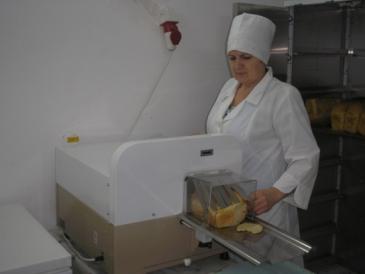 У нас в школе самые лучшие повара. Они готовят очень вкусные завтраки и обеды. 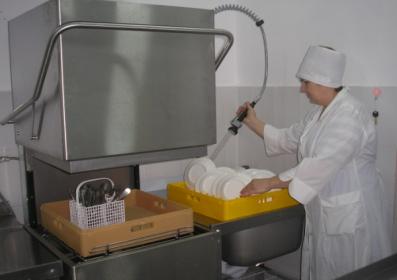 А теперь с новым оборудованием еда будет в два раза вкуснее.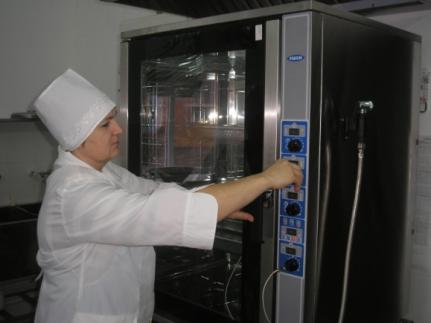 Ольга Анатольевна осваивает новое оборудование.